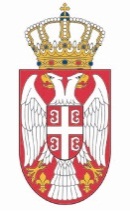 РЕПУБЛИКА СРБИЈАНАРОДНА СКУПШТИНАОдбор за дијаспору и Србе у региону09 Број: 06-2/161-183. јул 2018. годинеБ е о г р а д З А К Љ У Ч Ц И12. седнице Одбора за дијаспору и Србе у региону3. јул 2018. године   Одбор за за дијаспору и Србе у региону, на 12. седници Одбора, одржаној 3. јула 2018. године, усвојио је следеће З А К Љ У Ч К Е- Одбор за дијаспору и Србе у региону Народне скупштине Републике Србије даје пуну подршку активностима Министарства за избјеглице и расељена лица Републике Српске, Савезу српских удружења „Завичај“ и Савезу општинских удружења избеглица и расељених лица Републике Српске, по питању очувања српске имовине и повратка узурпиране српске имовине;-  Одбор за дијаспору и Србе у региону упознаће са садржајем ове седнице Управу за сарадњу с дијаспором и Србима у региону и Комесаријат за избеглице и миграције, као надлежне органе извршне Власти Републике Србије;- Одбор за дијаспору и Србе у региону позива протеране Србе и друге грађане Србије који су родом и пореклом са подручја Федерације БиХ, да се до 24. јула пријаве за гласање изван БиХ, у вези са општим изборима који ће се одржати 7. октобра у БиХ;- Министарство за избјеглице и расељена лица Републике Српске упознаће Одбор за дијаспору и Србе у региону са извештајем о раду шест канцеларија које су отворене на територији Федерације БиХ, са циљем заштите имовинских права Срба у БиХ;- Одбор за дијаспору и Србе у региону одржаће до краја године још једну седницу на тему актуелног положаја Срба у Федерацији БиХ, на коју ће бити позвани  представници Управе за сарадњу с дијаспором и Србима у региону и Комесаријата за избеглице и миграције Републике Србије, новоизабрани српски представници на нивоу кантона и Федерације БиХ, представници Српске православне цркве из епархија које делују на територији БиХ и представници завичајних удружења која делују у Србији;- Одбор за дијаспору и Србе у региону организоваће састанак са представницима Комесаријата за избеглице и миграције Републике Србије, на који ће бити позвани представници Министарства за избјеглице и расељена лица Републике Српске, како би се размотрила могућност отварања у Београду канцеларије за правну помоћ и подршку у заштити имовинских права грађана Републике Србије који су родом и пореклом из Федерације БиХ.                                                                                                  ПРЕДСЕДНИК ОДБОРА                                                                                                       Миодраг Линта, с.р.